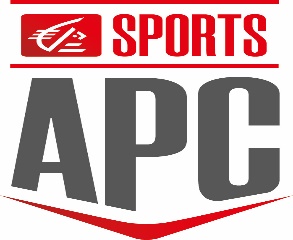 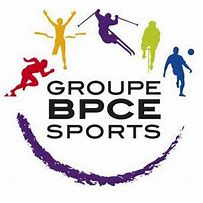 44ème CHALLENGE GROUPE BPCE SPORTS BASKET 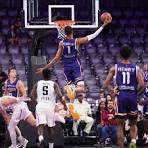 Hagetmau du 21 au 24 juin 2024Complexe sportif la Cité VertePlace de Tordesillas40700 HAGETMAU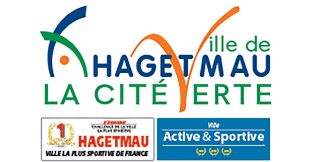 L’Association Sportive de la Caisse d’Epargne Aquitaine Poitou-Charentes a le plaisir de vous accueillir sur le Complexe sportif la Cité Verte pour le 44ème challenge de basket à Hagetmau du 21 au 24 juin 2024.Nous sommes heureux de vous savoir toujours plus nombreuses et nombreux à l’occasion de cet événement qui se déroulera comme d’habitude dans un esprit de camaraderie, de fair-play, de détente et de compétition.L’équipe organisatrice se joint à moi pour vous souhaiter un agréable séjour dans notre région.A très bientôt,Didier LAMBROTPrésident d’APC SportsSommaireProgramme de votre séjourBulletin inscriptionConditions inscriptionContactsRenseignements utiles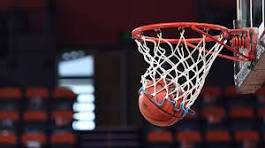 Le programme                Vendredi 21 juin 2024A partir de 17h 	   Mise à disposition des chambres à la cité verteDe 19h à 20h                        Apéritif de bienvenue et tirage des poules         A partir 20h                          DinerSamedi 22 juin 20247H00                                   Petit déjeuner9h00	Début de la compétition12h30 	Déjeuner à la cité verte14h	Reprise de la compétition19h30 	Soirée surprise  Dimanche 23 juin 20247h00 	Petit déjeuner9h00	Suite de la compétition12h30 	Déjeuner à la cité verte14h00	Reprise de la compétition17H30                                 Remise des récompenses19H00                                  Soirée de clôture Bulletin d’inscriptionLa participation par personne sera de 300 €. Ce forfait comprend l’hébergement et les repas du vendredi soir au lundi matin. Prénom et nom du responsable de l’équipe :	Nombre total de participants 						rrr111Total à régler : 300 € x  ……….Soit un total de :………………. €Virement à effectuer sur le compte APC SPORTS (FR76 1333 5003 0108 0000 8035 367) en indiquant « basket et nom de l’entité »Conditions d’inscription Chaque participant devra être titulaire de l’adhésion GROUPE BPCE SPORTS validée pour 2024.Toute inscription ne sera prise en compte qu’après envoi du bulletin d’inscription et du paiement. Date limite d’inscription le 20 avril 2024.Pas de remboursement après le 20 avril 2024.Merci de nous confirmer votre présence le dimanche soir.ContactsInscriptions : sebastien.commin@ceapc.caisse-epargne.fr Informations sportives : pierre.corsez@ceapc.caisse-epargne.fr ou cyril.bourda@ceapc.caisse-epargne.fr Renseignements utiles Hébergement et compétition :Complexe d’Entraînement Sportif International La Cité Verte, Place de Tordesillas40700 HAGETMAU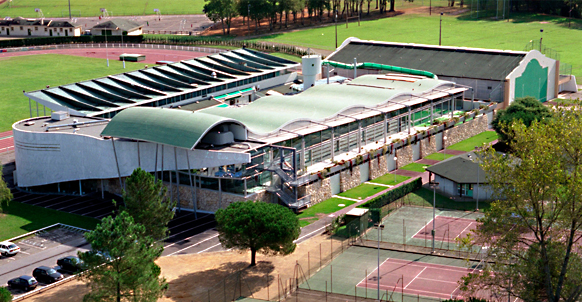 LOCALISATIONPar la route : A64, sortie Orthez A63, sortie Mont de Marsan

Par train : TGV jusqu’à Dax (45mns)
jusqu'à Orthez (20mns)

Par avion : Aéroport de Pau Uzein
(40 minutes)

Coordonnées GPS : 43°39'06.55''N
0°35'29.86''O